Финал конкурса «Учитель года – 2018»9 февраля 2018 года в центре детского творчества Автозаводского района состоялся финал                     11 районного конкурса «Учитель года». В конкурсе приняли участие 7 учителей образовательных организаций района:Программа финала включала только один конкурс – мастер-класс. «Мастер-класс» - это форма занятия с педагогами, которая проводится с целью знакомства, представления и показа новых оригинальных методик с долей собственного авторского творчества, способ передачи педагогического мастерства одного учителя другому.  Участники конкурса "Учитель года - 2018"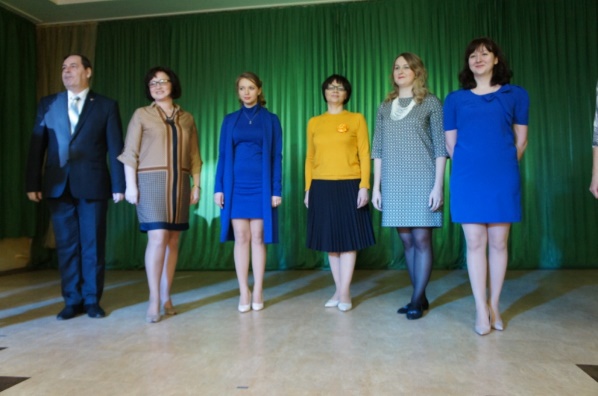 Все конкурсанты представили свои программы выступления разнообразно, ярко и интересно. Так, учитель русского языка Екатерина Носова рассказала историю хорошо известной в прежние годы игры «Буриме» и дала возможность зрителям попробовать свои силы в стихосложении. Учитель математики Наталья Заплаткина научила зал приему японского быстрого счета без таблицы умножения. Учителя английского языка Анна Проценко и французского языка Елена Митричева подготовили автозаводских учителей к встрече с иностранными гостями города, разучив несколько фраз, необходимых при общении. А самая молодая участница конкурса – учительница английского языка школы №128 Елена Сибиркина, посвятила свой мастер-класс теме балета, год которого объявлен в России в 2018 году. Самыми яркими и креативными стали выступления учителя ИЗО школы №5 Ирины Курбаковой и преподавателя-организатора ОБЖ школы №133 Сергея Погребняка. Ирина Владимировна вместе с залом создавала портрет творческой личности, а Сергей Федорович научил зрителей приемам ориентирования в чужом городе при помощи Интернета и смартфона. Зрительский зал был как никогда активен, принимал участие во всех заданиях, которые предлагали конкурсанты. В группу поддержки участников входили не только учителя, но и их ученики. Большое жюри конкурса, в состав которого вошли лучшие учителя образовательных организаций района – бывшие участники районных, городских и областных профессиональных конкурсов прошлых лет, подвело итоги мастер-класса и конкурса в целом, учитывая первый – предметный тур, который проходил 25 и 26 января в гимназии №136 и включал в себя открытые занятия на «чужом» классе, круглый стол и защиту сайта.Все участники финального этапа конкурса были награждены  ценными подарками  районной профсоюзной организации педагогических работников. А победителем конкурса стала учительница школы №5 Ирина Курбакова, которой предстоит представлять Автозаводский район на городском конкурсе «Учитель года города Нижнего Новгорода- 2018» в феврале – марте 2018 года.  Диплом победителя Курбаковой И.В.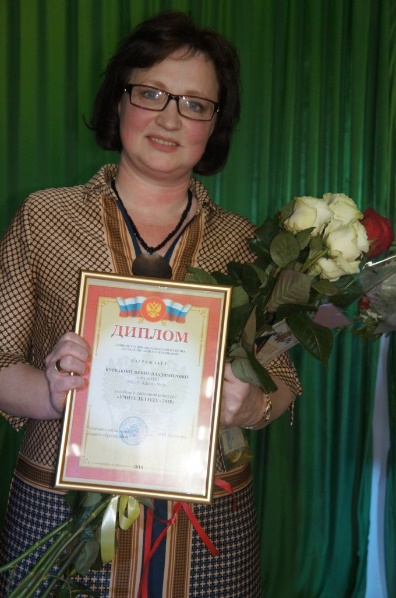 Курбакова Ирина Владимировнаучитель ИЗОМБОУ «Школа №5»Погребняк Сергей Федоровичпреподаватель-организатор ОБЖМБОУ «Школа №133»Носова Екатерина Борисовнаучитель русского языкаМАОУ «Школа №111»Сибиркина Елена Станиславовнаучитель английского языкаМАОУ «Школа №128»Проценко Анну Владимировнуучитель английского языкаМБОУ «Гимназия №136»Заплаткина Наталья Вячеславовнаучитель математикиМБОУ «Школа №137»Митричева Елена Валерьевнаучитель французского языкаМАОУ «Школа №161»